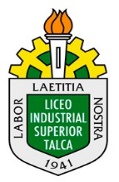                         Profesor: Sr. Adolfo González FuentesGuía de Estudio: Modulo Medición y Análisis de circuitos eléctricos- Tercer Año Medio A Electricidad.Tema: Magnitudes eléctricas y su relación.Objetivo de Aprendizaje: Comprender la relación de las distintas magnitudes eléctricas básicas presentes en un circuito eléctrico, y los instrumentos de medición eléctricos utilizados.Instrucciones:     A  través del video que tiene disponible en el archivo adjunto (28 min) usted podrá interactuar y comprender en forma real como es el comportamiento de las magnitudes eléctricas básica  presente en un circuito sea este serie o paralelo.  Luego de analizarlo tendrá que responder el siguiente cuestionario en su cuaderno, y realizando las gráfica correspondiente.Este trabajo será revisado una vez incorporándonos a clases. También podrá realizar las consultas a mi correo electrónico adolfo.listal@ gmail.comFundamentos básicos de la electricidadLink: https://www.youtube.com/watch?v=700n2O_6_WU1.- Analice que ocurre cuando se conectan dos fuentes de poder en serie al circuito, respondiendo las siguientes preguntasGrafique  y pinte  el circuito con los componentes.Como varia el voltaje con respecto a una fuenteComo varia la corriente con respecto a una fuente.2.-  Analice que ocurre cuando se conectan dos consumos en serie manteniendo el valor de la fuente de poder, respondiendo las siguientes preguntasGrafique y pinte el circuito con los componentes en juego.¿Qué ocurre con el valor de resistencia?¿Cuál es el valor que toma la corriente?3.- Resolución de  problemas.¿Qué valor de resistencia tiene un circuito que tiene una fuente de poder de 24 volts y donde pasan por el circuito una intensidad de corriente de 2 Amperes?Realice el desarrollo matemático.¿Qué valor de voltaje tiene una fuente de poder , si al circuito se le incorpora una resistencia de 50 volts, y por el circula una intensidad de corriente de 2,5 Amperes.Realice la gráfica del circuito y el desarrollo matemático. 4.- Describa y analice.¿Qué ocurre con el voltaje en un circuito serie con dos consumos?¿Qué ocurre con la intensidad de corriente?5.- Realice la gráfica de un circuito paralelo con dos resistencias de distintos valores y analice lo que ocurre con:El valor de voltaje en cada resistencia.El valor de la corriente en cada resistencia.